NAVODILA ZA DELO:Danes boš spoznaval(a) značilnosti prebivalstva v Aziji. V zvezek za geografijo najprej napiši naslov današnje ure: PREBIVALSTVO V AZIJI (111-112).Preberi besedilo v učbeniku na strani 111-112 (Razporeditev in rast prebivalstva sta zelo neenakomerni; Azija je verski in kulturni mozaik prebivalstva) ali besedilo v samostojnem delovnem zvezku na strani 118-119 (Razporeditev in rast prebivalstva sta zelo neenakomerni; Azija je verski in kulturni mozaik prebivalstva). Branje in ogled slikovnega gradiva lahko večkrat ponoviš.V zvezek prepiši povzetek snovi, ki ga najdeš na naslednji strani.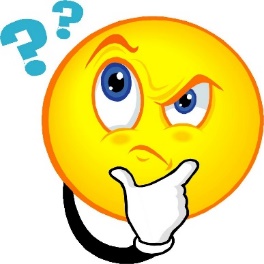 Povzetek snovi:PREBIVALSTVO V AZIJI(111-112)1. Poselitev:- Gosta, a neenakomerna:* velike zgostitve prebivalstva (V Kitajske, Indija, Japonska, otok Java),* redka poselitev (Sibirija, puščave, gorstva).2. Rast prebivalstva: - Zelo hitra (demografska eksplozija = eksplozija prebivalstva): velik naravni prirastek (rodnost - umrljivost). - Ukrepi:	* spolna vzgoja,	* politika načrtovanja družin (Kitajska, Indija).- Za razvite države (npr. Japonsko) je značilno staranje prebivalstva.3. Rase:- Rumena rasa (rumena polt, debele veke, črni lasje, majhna postava): V in JV Azija.- Bela rasa: S Azija, J in JZ Azija.4. Vere:- Krščanstvo (Filipini, Rusija).- Judovstvo (Izrael).- Islam (JZ Azija, Indonezija).- Hinduizem (Indija).- Budizem (V in JV Azija). - Šintoizem (Japonska).